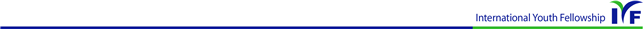 2019 세계문화댄스페스티벌 참가신청서2019 IYF Cultural Dance Festival Application form[2019 IYF World Cultural Dance Festival]에 참가 신청합니다.(We hereby request to participate in the 2019 IYF World Cultural Dance Festival)2019.     .     .Team Name		 (Signature)사단법인 국제청소년연합 IYF(INTERNATIONAL YOUTH FELLOWSHIP INC.)★유의사항 : 최초 참가 신청한 작품으로 결선까지 참가한다(도중에 작품 변경 불가)          페스티벌이후 한국에서 진행되는 세계대회에 의무적으로 참석한다.REMINDERS: THE ABOVE DANCE IS UNCHANGEABLE ONCE PASSED.PARTICIPANTS ARE OBLIGED TO ATTEND THE WORLD CAMP RIGHT AFTER THE DANCE FESTIVAL.팀명(Team Name)참가인원(Number of Participants)팀장(Leader)주소(Address)연락처(Contact No:)E-mail춤의 주제명 (Title of dance)춤의 주제명 (Title of dance)춤 설명(Explanation about the dance)춤 설명(Explanation about the dance)요 구 사 항(remarks)요 구 사 항(remarks)